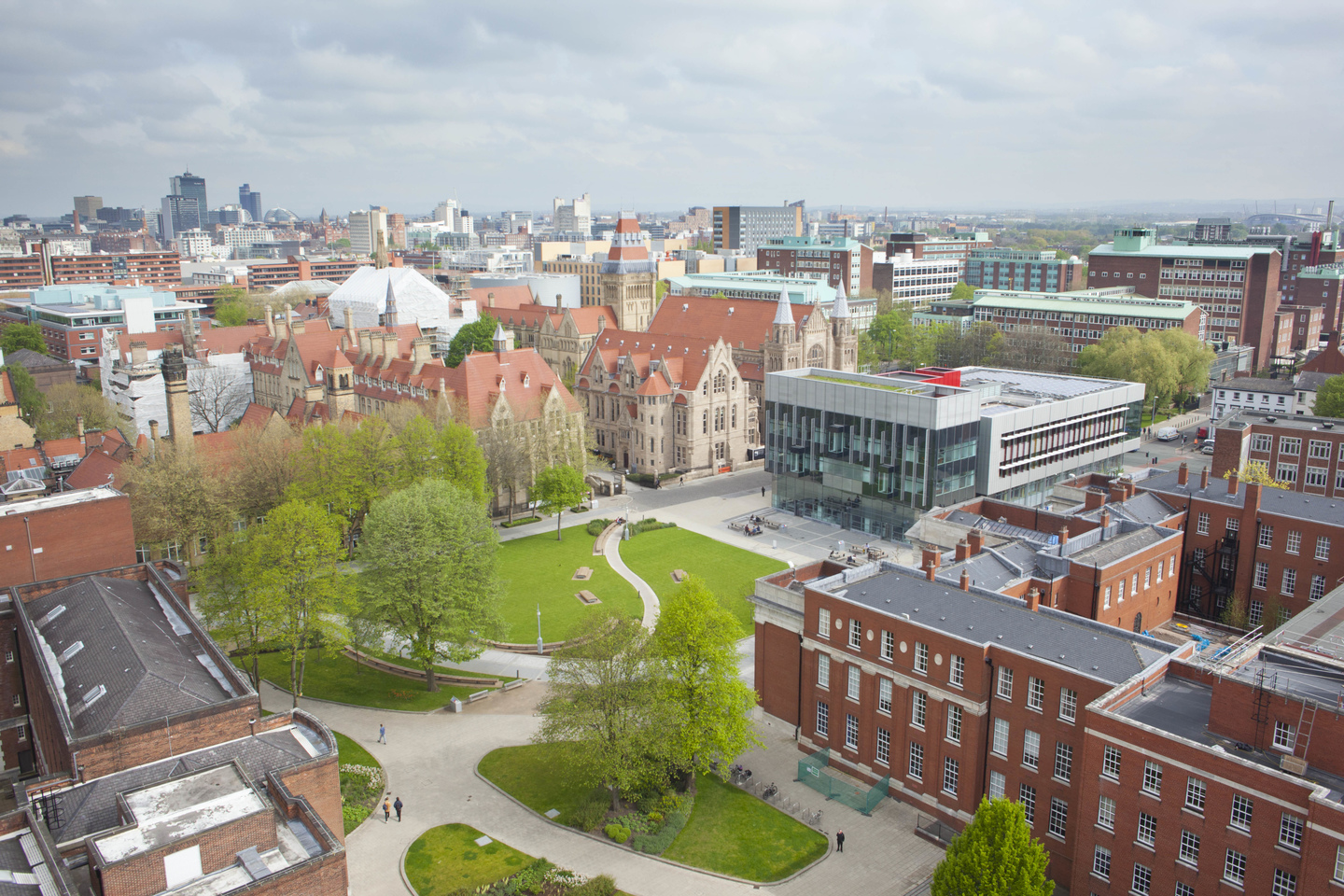 This guide is intended for members of staff that serve as Academic Exchange Advisors and School Administrators.  This document covers Application Management through MyPlacement, focusing on Reviewing Applications.Post-decision phase to On Placement phase:Once a student’s application has been approved by an Administrator (and they have Committed to the program, if applicable) then they will often be required to provide additional information – this could include firm course choices (as opposed to tentative course choices), for example, or details of their supervisor at a work placement – again, this information will normally be provided by the student through a questionnaire and may be required to be checked by an Administrator (depending on individual School/Faculty processes)If the student has a program-generated itinerary then this should be updated according to their specific placement plans.  If the student has no itinerary then this should also be added now.  You can find out more about itineraries in the Terra Dotta Knowledge Base – itineraries have three compulsory elements; location, start date and end date: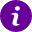 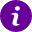 You can run a Stock Report to find students’ applications without itineraries or with incomplete itineraries. Stock Reports are Manchester-specific reports: Once a student’s itinerary start date is reached, they move to the On Placement phase – there are certain University-wide requirements which are released to students once their placement begins (e.g. Monitoring and Wellbeing management); there may be additional School/Faculty requirements also – if there are, use Application Elements to meet these requirementsThroughout students’ placements you are likely to need to keep in regular contact with them; MyPlacement can help you to achieve this through Announcements, Batch Emails and Individual EmailsIf certain application elements should only be visible to students after a certain date, you should configure this in the individual element (see Managing Application Materials – the principles are the same for Questionnaires and Learning Content)If certain elements are required to be completed by a specific date, you can set Due Dates in the relevant Application Cycle